VIETNAM – Hoi An – A Day to Learn About the Co Tu Minority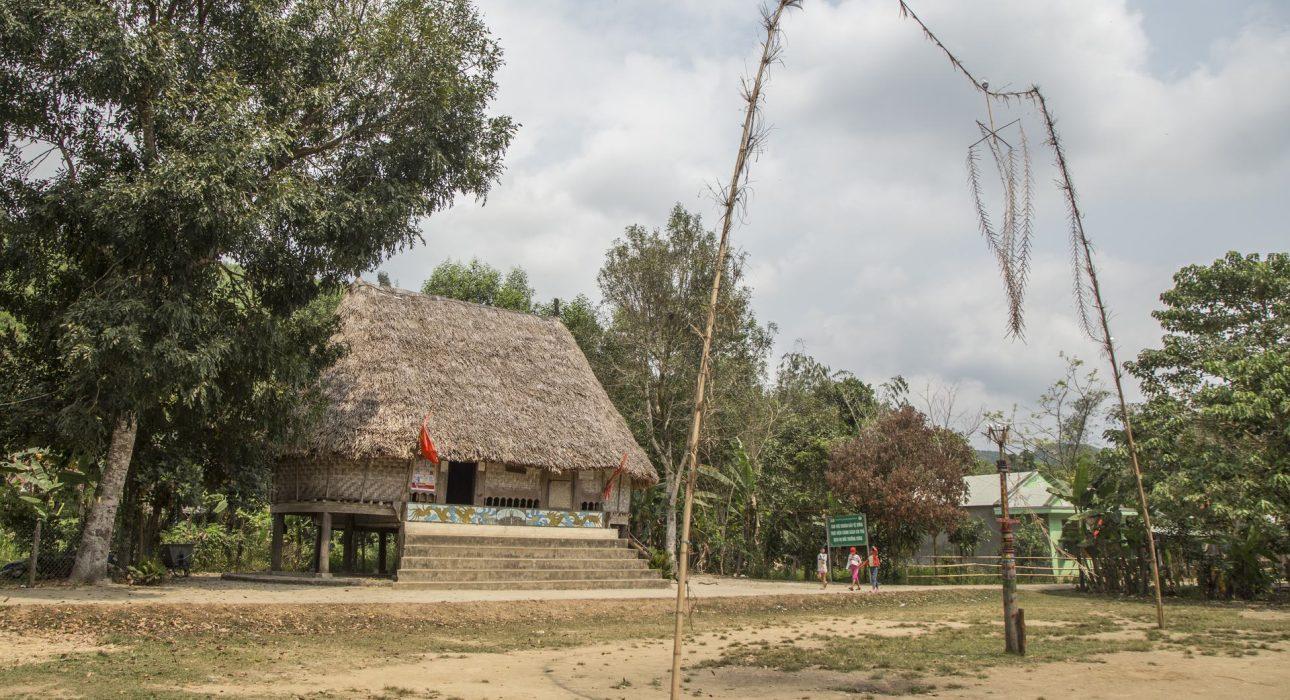 Over ViewThemeArt & Culture, Classic, Gastronomy, SustainableCountry - CityVietnam - Hoi AnMarket segmentThematic LeisurePrice Level$$$Max pax50SeasonalityAll year round, rainy season from October to DecemberArrival cityHoi AnDeparture cityHoi AnDescriptionSpending a whole day learning about the Co Tu people will give travelers the privileged opportunity to discover a unique culture and interact with the local villagers. On the journey up the mountain, travelers will not only be immersed in incredible nature, but make stops along the way to experience daily life here, and meet the Co Tu people of the Bho Hoong village. The trip will be end with leisurely relaxation time with the triditional show of ‘Hat Ly’ at the communal house.Selling pointsA multi-activity excursion with sightseeing, walking, local interaction, traditional cuisine and cultureEasy to include from Hoi An, and a wonderful learning experience about a minority group in Central Vietnam (its customs, communal housing and specific food)Good for nature lovers and people interested in local culture and historySustainabilityLevel Of The ExcursionHigh – This activity strongly supports local communities and/or helps preserve the culture and environmentThe Impact Of This ExcursionSocial/cultural ImpactCultural Conservation, Empowerment and education, Homestays, Involving minoritiesEconomic ImpactCommunity benefitsAdditional InformationPositive Impact:This activity provides an in-depth discovery of a region inhabited by the Co Tu ethnic group, helping to maintain and preserve the culture(including the specific food of the region).It provides jobs & income to an impoverished area of Vietnam operating as a kind of Community Based Tourism. This activity also helps to train local staff in hospitality, and providesemployment to locals who might otherwisebe unable to find suitable jobs in this region. For example, the manager of the small hotel is a young woman who studied in Hue; without this project she may have had to work stay in Hue or Danang for work, even though she comes from the Co Tu region. The region has almost no natural resources, therefore developing tourism is a good way for the region to generate income streams. Negative Impact:The activity is made using a Jeep which is quite negative to the environment, but it’s also possible to do it using regular transportation. Time And TransportationPhotos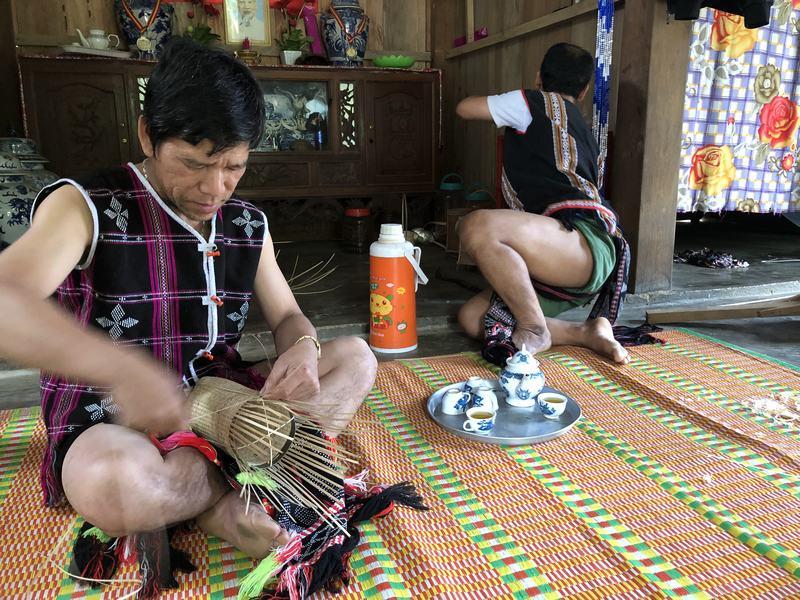 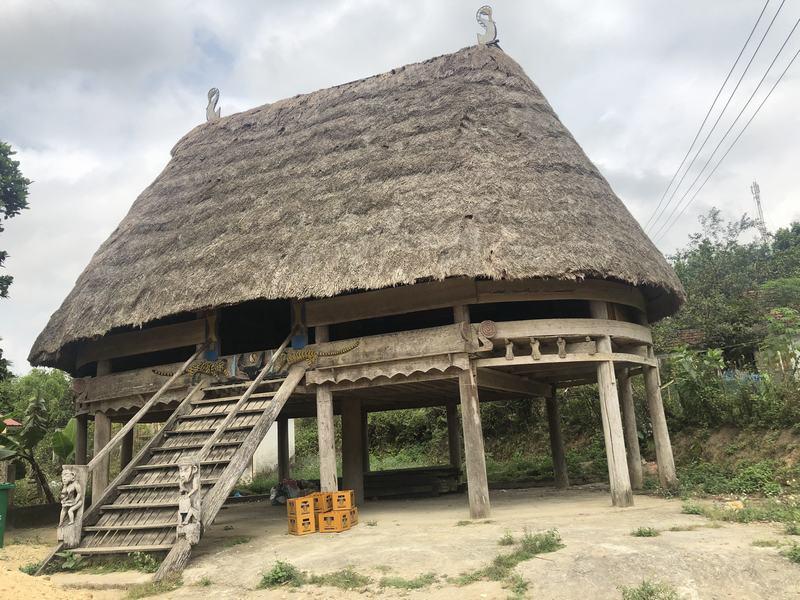 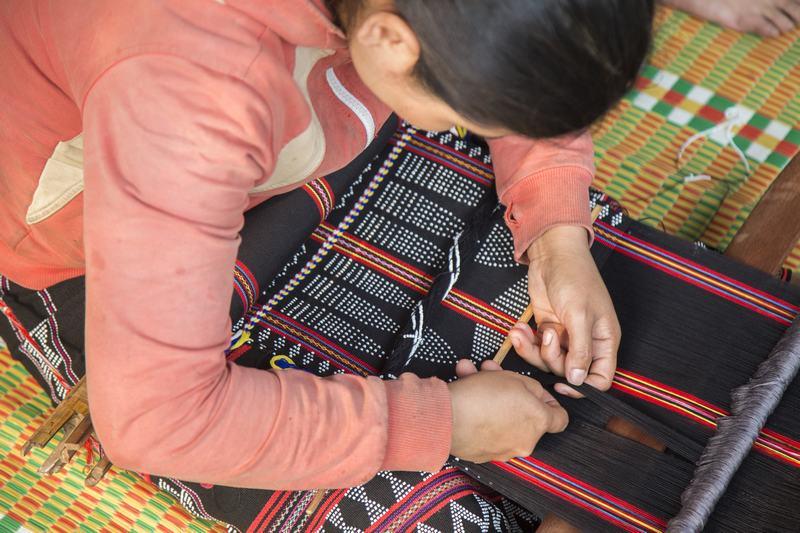 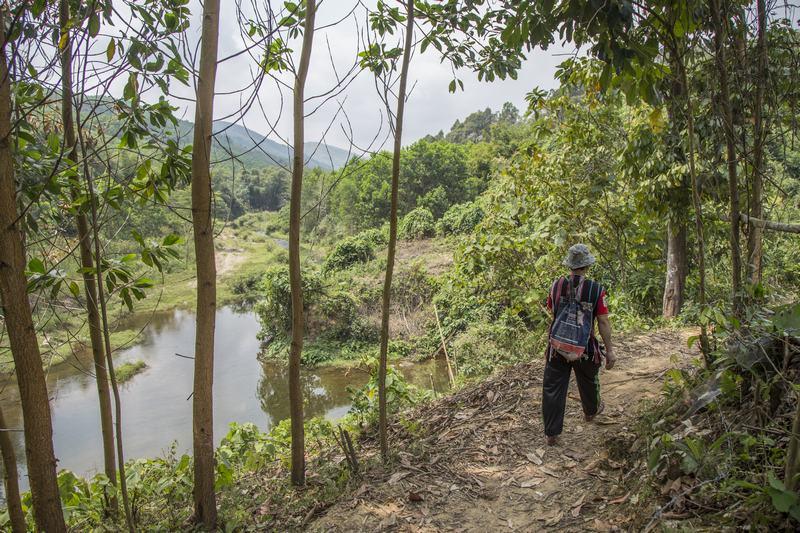 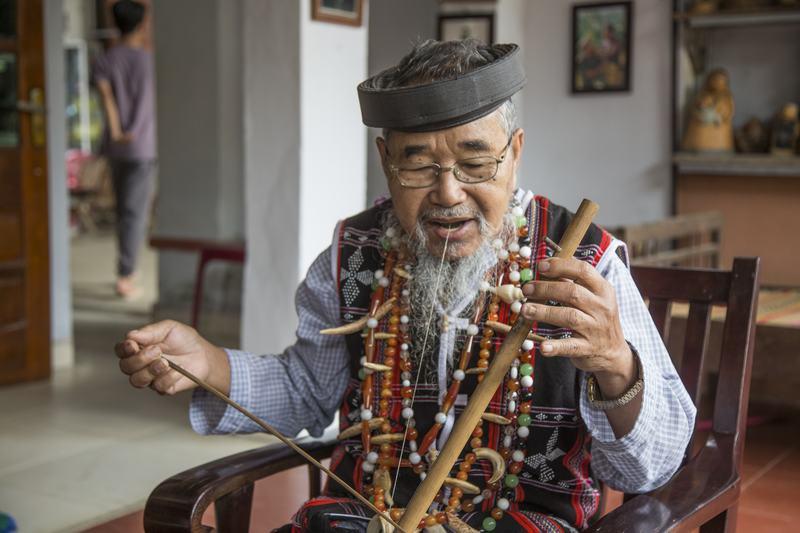 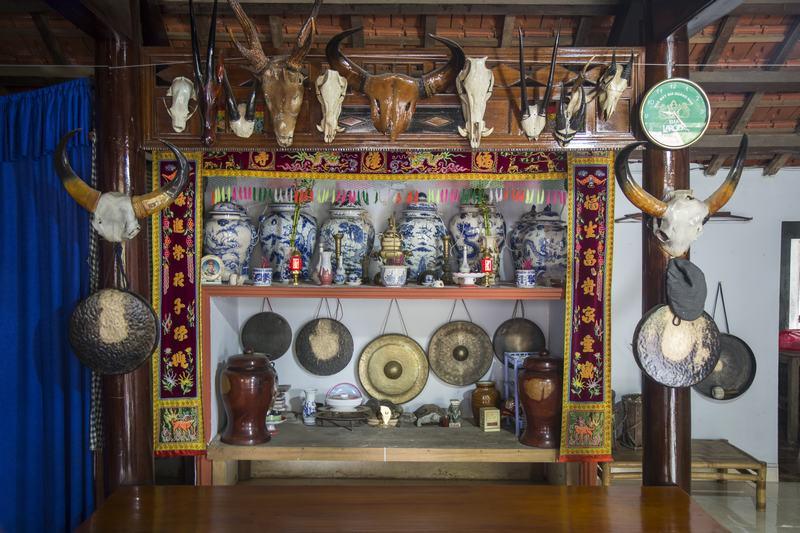 Easia Travel Head OfficeVietnam Head OfficeC/o: ATS Hotel, Suite 326 &327, 33B Pham Ngu Lao Street, Hanoi, VietnamTel: +84 24-39 33 13 62www.easia-travel.comFromToDistanceByDurationRoad conditionHoi AnBho Hoong village90 kilometersCar2h 30minSome ramps